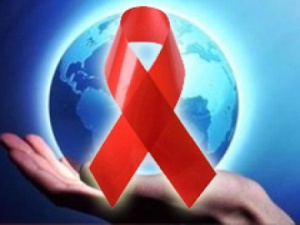 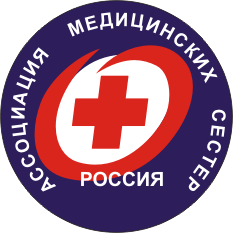 Ежегодно отмечаемый 1 декабря Всемирный день борьбы со СПИДом служит делу укрепления организованных усилий по борьбе с пандемией ВИЧ-инфекции и СПИДа, распространяющейся по всем регионам мира.По оценкам ЮНЭЙДС, в настоящее время в мире более 36 млн. человек инфицированы вирусом иммунодефицита человека (ВИЧ). По данным Федерального научно-методического центра по профилактике и борьбе со СПИДом, в Российской Федерации зарегистрировано более 1 млн. 167 тысяч ВИЧ-инфицированных, за все годы регистрации умерло 243 тысячи человек.За весь период регистрации ВИЧ-инфекции на территории Омской области (с1996 года) выявлено 16607 случаев   ВИЧ-инфекции, из них умерло 1900 человек. Омская область занимает 7 ранговое место по показателям поражённости среди территорий Сибирского федерального округа. Эпидемия продолжается за счёт распространения ВИЧ среди потребителей инъекционных наркотиков и их половых партнёров. Основной возраст ВИЧ- инфицированных – 30-49 лет. В группе повышенного риска по-прежнему находится молодёжь.Поэтому сегодня крайне важно уделять больше внимания духовно-нравственному воспитанию и информационно-просветительской работе с подрастающим поколением. Необходимо активно информировать население о том, что последствия бездумного отношения к своему здоровью необратимы. Только ответственное отношение человека к своему поведению, соблюдение простых правил, а также регулярное прохождение тестирования могут защитить от ВИЧ-инфекции и препятствовать её дальнейшему распространению.В связи с актуальностью проблемы, с целью вовлечения в активную деятельность по профилактике ВИЧ-инфекции всех слоёв населения, в Омской области по инициативе Ассоциации медицинских сестёр России 1 декабря проведена Всероссийская акция «День борьбы со СПИДом». 	На призыв об участии в акции откликнулись 42 медицинских организаций Омской области:областные (9): ОКБ,  НД, центр крови, СДР, ЦМР, КПБ им. Н.Н. Солодникова, КПТД, КПТД № 4, КОД;сельские (11): Марьяновская ЦРБ, Тарская ЦРБ, Муромцевская ЦРБ, Азовская ЦРБ, Любинская ЦРБ, Полтавская ЦРБ, Павлоградская ЦРБ, Называевская ЦРБ, Седельниковская ЦРБ, Кормиловская ЦРБ, Большереченская ЦРБ;городские (21): ГКПЦ (акушерский стац.), ГКПЦ (педиатрический стац.), ГП № 1, ДСП № 1, ГП № 2,                 ГП № 13, ГП № 12, ККД, ГП № 9, ГСП № 3, МСЧ №7, ГК БСМП № 1, ГП № 11, ГДКБ № 3, ГБ № 3, ДГП № 1, ДГБ № 1, ГБ № 9, ГП № 6, ГБ № 7, врачебно-косметологическая лечебница;учреждения социальной службы (1): Нежинский геронтологический центр.В акции приняли участие  2475 медицинских сестер, акушерок, фельдшеров, 125 человек донорского контингента, волонтёрский отряд ОмГУПС (8 человек), который раздавал информационные буклеты и информировал всех желающих о месте проведения тестирования. Акция проведена как в медицинских организациях, так и в общеобразовательных учреждениях, колледжах, Домах культуры, учреждениях бытовых услуг, на улицах города, области. По традиции, Тарской ЦРБ проведены беседы в ФКУ СИЗО-2.Для организации акции был использован не только предложенный материал, который представлен на сайте ОПСА  и подготовлен в БУЗОО «Центр по профилактике и борьбе со СПИДом и инфекционными заболеваниями», но и разработанный  сотрудниками медицинских организаций.Участниками для проведения акции подготовлены: 2262 буклета, 5481 листовка, 940 памяток, 85 статей в газеты, 18 санитарных бюллетеней, 97 плакатов, 30 календарей, 15 презентаций, оформлено 42 уголка здоровья, изготовлено и роздано населению  эмблем акции — красных ленточек — 550 штук.Розданы: листовки, памятки, буклеты, календари -  8713, приглашения на ВИЧ-обследование – 2044.Проведены: 10 круглых столов, 4 конференции и 1 выездная конференция, проведённая СПИД-центром в Полтавской ЦРБ, 2 видеоконференции с презентацией, 1330 бесед с пациентами   и населением, 94 лекции, 3 школы здоровья. День открытых дверей посетили 340 человек. В КПТД № 4 состоялся конкурс на лучший санбюллютень по профилактике  ВИЧ-инфекции. Проведено 15 демонстраций видеороликов и фильмов. Так же проведены: тестирование - 162 человека, обследования населения на ВИЧ-инфекцию – 451 человек, анонимное обследование – 18 человек.  Для изучения информированности населения о ВИЧ-инфекции, анкетирование прошли 2557 человек. При анализе полученных данных сделан вывод о необходимости проведения разъяснительной работы по вопросам половой культуры, путях передачи ВИЧ-инфекции, особенно среди молодёжи. В течение недели в Тарской ЦРБ работал телефон доверия, по которому поступило 15 обращений. Любинская ЦРБ провела в СОШ № 3 квест «Мы выбираем жизнь!» по профилактике ВИЧ-инфекции. Активное участие в акции приняли студенты Омского областного медицинского колледжа, находящиеся на производственной практике в ГДКБ № 3. ОКБ в медицинском колледже провела трансляцию ролика «Эпидемическая ситуация по ВИЧ-инфекции на территории Омской области за 2016 год» с раздачей печатных материалов. ГК БСМП № 1  провела тренинг «Моё здоровье – моё право!» для студентов и преподавателей медицинских колледжей.Профилактической работой охвачено: 2554 пациента медицинских организаций, 588 учащихся школ и студентов и 8229 человек города Омска и Омской области. По результатам акции жители Омского региона высказали положительные отзывы о необходимости проведения таких мероприятий среди населения. Были высказаны слова благодарности от  граждан, получены благодарственные письма от администрации общеобразовательных учреждений и колледжей. Проведенная акция повысила мотивацию населения к получению необходимой информации по проблеме ВИЧ-инфекции. Участникам акции удалось получить обратную связь, ответить на интересующие вопросы населения и помочь сформировать им собственную позицию в отношении здорового образа жизни и профилактики ВИЧ-инфекции.Специализированная секция ОПСА «Сестринское дело в первичном здравоохранении» выражает благодарность участникам акции за  проведенную работу и уверена, что объединение усилий неравнодушных граждан нашей страны поможет решить все задачи в борьбе с ВИЧ и достичь поставленных целей в благородном деле сбережения здоровья россиян.Желаем всем бережно и внимательно относиться к своему здоровью!Отчет подготовила председатель специализированной секции ОПСА «Сестринское дело в первичном здравоохранении» Разумова Надежда Васильевна